ИЗВЕЩЕНИЕФорма №-ПД-4УФК по Брянской области (МБУ Архив города Брянска л/с 20276Z77090)  ИНН 3257006070 КПП 325701001Форма №-ПД-4УФК по Брянской области (МБУ Архив города Брянска л/с 20276Z77090)  ИНН 3257006070 КПП 325701001ИЗВЕЩЕНИЕИЗВЕЩЕНИЕФорма №-ПД-4УФК по Брянской области (МБУ Архив города Брянска л/с 20276Z77090) ИНН 3257006070 КПП 325701001Форма №-ПД-4УФК по Брянской области (МБУ Архив города Брянска л/с 20276Z77090) ИНН 3257006070 КПП 325701001Форма №-ПД-4УФК по Брянской области (МБУ Архив города Брянска л/с 20276Z77090) ИНН 3257006070 КПП 325701001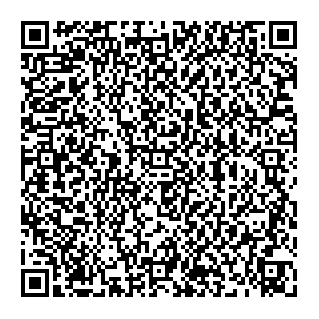 (наименование получателя платежа)(наименование получателя платежа)(наименование получателя платежа)(наименование получателя платежа)(наименование получателя платежа)№ 03234643157010002700                                                                     (номер счёта получателя платежа)№ 03234643157010002700                                                                     (номер счёта получателя платежа)№ 03234643157010002700                                                                         (номер счёта получателя платежа)№ 03234643157010002700                                                                         (номер счёта получателя платежа)№ 03234643157010002700                                                                         (номер счёта получателя платежа)в Отделение Брянск Банка России//УФК по Брянской области г Брянскв Отделение Брянск Банка России//УФК по Брянской области г Брянскв Отделение Брянск Банка России//УФК по Брянской области г Брянскв Отделение Брянск Банка России//УФК по Брянской области г Брянскв Отделение Брянск Банка России//УФК по Брянской области г Брянск(наименование банка получателя платежа)(наименование банка получателя платежа)(наименование банка получателя платежа)(наименование банка получателя платежа)(наименование банка получателя платежа)Кор.счет: 40102810245370000019Кор.счет: 40102810245370000019Кор.счет: 40102810245370000019Кор.счет: 40102810245370000019Кор.счет: 40102810245370000019БИК 011501101БИК 011501101БИК 011501101БИК 011501101БИК 011501101ОКТМО 15701000ОКТМО 15701000ОКТМО 15701000ОКТМО 15701000ОКТМО 15701000КБК 000 000 00000 00 0000 130 (прочие доходы от оказания платных услуг (работ) получателями средств бюджетов городских округов)КБК 000 000 00000 00 0000 130 (прочие доходы от оказания платных услуг (работ) получателями средств бюджетов городских округов)КБК 000 000 00000 00 0000 130 (прочие доходы от оказания платных услуг (работ) получателями средств бюджетов городских округов)КБК 000 000 00000 00 0000 130 (прочие доходы от оказания платных услуг (работ) получателями средств бюджетов городских округов)КБК 000 000 00000 00 0000 130 (прочие доходы от оказания платных услуг (работ) получателями средств бюджетов городских округов)(наименование платежа)(наименование платежа)(наименование платежа)(наименование платежа)(наименование платежа)КассирСумма платежа:     _____ руб. ____ коп.Сумма платежа:     _____ руб. ____ коп.КассирКассирСумма платежа:     _____ руб. ____ коп.Сумма платежа:     _____ руб. ____ коп.Сумма платежа:     _____ руб. ____ коп.Сумма платы за услуги: _____руб. ____коп.Сумма платы за услуги: _____руб. ____коп.Сумма платы за услуги: _____руб. ____коп.Сумма платы за услуги: _____руб. ____коп.Сумма платы за услуги: _____руб. ____коп.Итого:                     ______руб.____ коп.Итого:                     ______руб.____ коп.Итого:                     ______руб.____ коп.Итого:                     ______руб.____ коп.Итого:                     ______руб.____ коп.КВИТАНЦИЯФорма №-ПД-4УФК по Брянской области (МБУ Архив города Брянска л/с 20276Z77090)  ИНН 3257006070 КПП 325701001Форма №-ПД-4УФК по Брянской области (МБУ Архив города Брянска л/с 20276Z77090)  ИНН 3257006070 КПП 325701001КВИТАНЦИЯКВИТАНЦИЯФорма №-ПД-4УФК по Брянской области (МБУ Архив города Брянска л/с 20276Z77090) ИНН 3257006070 КПП 325701001Форма №-ПД-4УФК по Брянской области (МБУ Архив города Брянска л/с 20276Z77090) ИНН 3257006070 КПП 325701001Форма №-ПД-4УФК по Брянской области (МБУ Архив города Брянска л/с 20276Z77090) ИНН 3257006070 КПП 325701001(наименование получателя платежа)(наименование получателя платежа)(наименование получателя платежа)(наименование получателя платежа)(наименование получателя платежа)№ 03234643157010002700                                                                     (номер счёта получателя платежа)№ 03234643157010002700                                                                     (номер счёта получателя платежа)№ 03234643157010002700                                                                         (номер счёта получателя платежа)№ 03234643157010002700                                                                         (номер счёта получателя платежа)№ 03234643157010002700                                                                         (номер счёта получателя платежа)в Отделение Брянск Банка России//УФК по Брянской области г Брянскв Отделение Брянск Банка России//УФК по Брянской области г Брянскв Отделение Брянск Банка России//УФК по Брянской области г Брянскв Отделение Брянск Банка России//УФК по Брянской области г Брянскв Отделение Брянск Банка России//УФК по Брянской области г Брянск(наименование банка получателя платежа)(наименование банка получателя платежа)(наименование банка получателя платежа)(наименование банка получателя платежа)(наименование банка получателя платежа)Кор.счет: 40102810245370000019Кор.счет: 40102810245370000019Кор.счет: 40102810245370000019Кор.счет: 40102810245370000019Кор.счет: 40102810245370000019БИК 011501101БИК 011501101БИК 011501101БИК 011501101БИК 011501101ОКТМО 15701000ОКТМО 15701000ОКТМО 15701000ОКТМО 15701000ОКТМО 15701000КБК 000 000 00000 00 0000 130 (прочие доходы от оказания платных услуг (работ) получателями средств бюджетов городских округов)КБК 000 000 00000 00 0000 130 (прочие доходы от оказания платных услуг (работ) получателями средств бюджетов городских округов)КБК 000 000 00000 00 0000 130 (прочие доходы от оказания платных услуг (работ) получателями средств бюджетов городских округов)КБК 000 000 00000 00 0000 130 (прочие доходы от оказания платных услуг (работ) получателями средств бюджетов городских округов)КБК 000 000 00000 00 0000 130 (прочие доходы от оказания платных услуг (работ) получателями средств бюджетов городских округов)(наименование платежа)(наименование платежа)(наименование платежа)(наименование платежа)(наименование платежа)КассирСумма платежа:     _____ руб. ____ коп.Сумма платежа:     _____ руб. ____ коп.КассирКассирСумма платежа:     _____ руб. ____ коп.Сумма платежа:     _____ руб. ____ коп.Сумма платежа:     _____ руб. ____ коп.Сумма платы за услуги: _____руб. ____коп.Сумма платы за услуги: _____руб. ____коп.Сумма платы за услуги: _____руб. ____коп.Сумма платы за услуги: _____руб. ____коп.Сумма платы за услуги: _____руб. ____коп.Итого:                     ______руб.____ коп.Итого:                     ______руб.____ коп.Итого:                     ______руб.____ коп.Итого:                     ______руб.____ коп.Итого:                     ______руб.____ коп.С условиями приема указанной в платежном документе суммы, в т.ч. с суммой взимаемой платы за услуги банка, ознакомлен и согласенС условиями приема указанной в платежном документе суммы, в т.ч. с суммой взимаемой платы за услуги банка, ознакомлен и согласенС условиями приема указанной в платежном документе суммы, в т.ч. с суммой взимаемой платы за услуги банка, ознакомлен и согласенС условиями приема указанной в платежном документе суммы, в т.ч. с суммой взимаемой платы за услуги банка, ознакомлен и согласенС условиями приема указанной в платежном документе суммы, в т.ч. с суммой взимаемой платы за услуги банка, ознакомлен и согласенС условиями приема указанной в платежном документе суммы, в т.ч. с суммой взимаемой платы за услуги банка, ознакомлен и согласенС условиями приема указанной в платежном документе суммы, в т.ч. с суммой взимаемой платы за услуги банка, ознакомлен и согласенС условиями приема указанной в платежном документе суммы, в т.ч. с суммой взимаемой платы за услуги банка, ознакомлен и согласен«___»_________20___г.                      ____________________«___»_________20___г.                      ____________________«___»_________20___г.                      ____________________«___»_________20___г.                      ____________________                                                                                    (подпись плательщика)                                                                                    (подпись плательщика)                                                                                    (подпись плательщика)                                                                                    (подпись плательщика)Информация о плательщикеИнформация о плательщикеИнформация о плательщикеИнформация о плательщике(Ф.И.О., адрес плательщика)(Ф.И.О., адрес плательщика)(Ф.И.О., адрес плательщика)(Ф.И.О., адрес плательщика)(ИНН налогоплательщика)(ИНН налогоплательщика)(ИНН налогоплательщика)(ИНН налогоплательщика)(номер лицевого счета (код) плательщика)(номер лицевого счета (код) плательщика)(номер лицевого счета (код) плательщика)(номер лицевого счета (код) плательщика)С условиями приема указанной в платежном документе суммы, в т.ч. с суммой взимаемой платы за услуги банка, ознакомлен и согласенС условиями приема указанной в платежном документе суммы, в т.ч. с суммой взимаемой платы за услуги банка, ознакомлен и согласенС условиями приема указанной в платежном документе суммы, в т.ч. с суммой взимаемой платы за услуги банка, ознакомлен и согласенС условиями приема указанной в платежном документе суммы, в т.ч. с суммой взимаемой платы за услуги банка, ознакомлен и согласенС условиями приема указанной в платежном документе суммы, в т.ч. с суммой взимаемой платы за услуги банка, ознакомлен и согласенС условиями приема указанной в платежном документе суммы, в т.ч. с суммой взимаемой платы за услуги банка, ознакомлен и согласенС условиями приема указанной в платежном документе суммы, в т.ч. с суммой взимаемой платы за услуги банка, ознакомлен и согласенС условиями приема указанной в платежном документе суммы, в т.ч. с суммой взимаемой платы за услуги банка, ознакомлен и согласен«___»_________20___г.                      ____________________«___»_________20___г.                      ____________________«___»_________20___г.                      ____________________«___»_________20___г.                      ____________________                                                                                    (подпись плательщика)                                                                                    (подпись плательщика)                                                                                    (подпись плательщика)                                                                                    (подпись плательщика)Информация о плательщикеИнформация о плательщикеИнформация о плательщикеИнформация о плательщике(Ф.И.О., адрес плательщика)(Ф.И.О., адрес плательщика)(Ф.И.О., адрес плательщика)(Ф.И.О., адрес плательщика)(ИНН налогоплательщика)(ИНН налогоплательщика)(ИНН налогоплательщика)(ИНН налогоплательщика)(номер лицевого счета (код) плательщика)(номер лицевого счета (код) плательщика)(номер лицевого счета (код) плательщика)(номер лицевого счета (код) плательщика)